青森県景気ウォッチャー調査（平成１５年４月期）調査期間	平成１５年４月１日～５月１日	回答率 ９３％良くなっている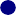 ↑100景気現状判断DI・先行き判断DIの推移変わらない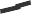 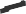 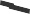 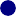 ↓ 悪くなっている0※平成１３年７月は試行調査平成１５年４月青森県企画振興部統計情報課青森県景気ウォッチャー調査について１．調査の目的統計データには表れないきめ細かな生活実感のある情報を収集し、県内景気動向判断の基礎資料とする。２．調査の実施概要（１）調査の範囲県内を東青地区、津軽地区、県南地区、下北地区の４地区に分け、各地域における経済活動の動向を敏感に観察できる業種の中からおよそ３０業種を選定し、そこに従事する１００名を調査客体とする。地域別・分野別の客体数（２）調査事項①	３か月前と比べた景気の現状判断とその理由②	３か月後の景気の先行き判断とその理由（参考） 景気の水準判断（３）調査期日等四半期に一度（１月、４月、７月、１０月）実施し、翌月初旬に公表。３．ＤＩの算出方法５段階の判断にそれぞれ以下の点数を与え、これらに各判断の構成比（％）を乗じて、ＤＩを算出する。（本調査についてのお問い合わせ先）〒030-8570	青森県企画振興部統計情報課 統計情報分析・利活用グループＴＥＬ	017-734-9166（直通）又は017-722-1111（内線2179） ＦＡＸ	017-734-8038１．結果概要（１）３か月前と比べた景気の現状判断ＤＩ① 県全体の動向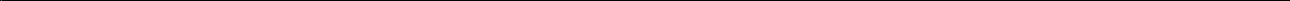 前期調査と比べると、「やや悪くなっている」が減少したことにより、０.２ポイント増の３４.３となったものの、引き続き横ばいを示す５０を下回った。判断理由をみると、入学・就職等に伴う消費増があったとの声もあるものの、依然として来客数・客単価とも減少傾向にあることや、イラク戦争や医療費負担増等による不景気感・不安感増長や雇用不安等が挙げられていた。② 分野別の動向前期調査に比べて、家計関連の飲食・住宅で上昇したものの、家計関連のサービスについては、客数・客単価の減少などにより落ち込んだ。③ 地区別の動向前期調査に比べて、東青及び県南地区で「やや悪くなっている」が減少し「やや良くなっている」及び｢変わらない｣が増加した一方、下北地区では｢悪くなっている｣が増加した。（２）３か月後の景気の先行き判断ＤＩ① 県全体の動向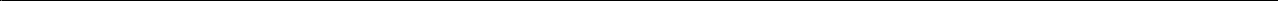 前期調査と比べると、「やや良くなっている」と答えた人が増加し、「やや悪くなっている」が減少したことにより、３.８ポイント増の３７.６となったものの、引き続き横ばいを示 す５０を下回った。判断理由を見ると、観光シーズンを迎えての観光客の増加等が見込まれるものの、イラク戦争の影響による原油価格高騰や医療費負担等による家計圧迫等が不安材料として挙げられていた。② 分野別の動向前期調査に比べて、全般的に回復している。③ 地区別の動向前期調査に比べて、津軽、県南及び下北地区で観光シーズンを迎えること等からポイントが増加している。東青地区では地元百貨店の閉店による影響を危惧する声もある。２．県全体の動向（１）３か月前と比べた景気の現状判断①ＤＩ②回答別構成比（％）（２）３か月後の景気の先行き判断①ＤＩ②回答別構成比（％）３．地区別の動向（１）３か月前と比べた景気の現状判断＜東青地区＞①ＤＩ②回答別構成比（％）＜津軽地区＞①ＤＩ②回答別構成比（％）＜県南地区＞①ＤＩ②回答別構成比（％）＜下北地区＞（参考）①ＤＩ②回答別構成比（％）（２）３か月後の景気の先行き判断＜東青地区＞①ＤＩ②回答別構成比（％）＜津軽地区＞①ＤＩ②回答別構成比（％）＜県南地区＞①ＤＩ②回答別構成比（％）＜下北地区＞（参考）①ＤＩ②回答別構成比（％）４．判断理由（１）景気の現状判断理由（２）景気の先行き判断理由５．参考（参考１）景気の現状判断①ＤＩ②回答別構成比（％）③地区別ＤＩ(参考２） その他自由意見地区対  象  地 域調調査 客査 客体数数地区対  象  地 域合計家計家計企業企業企業雇用東青青森市とその周辺部3023234443津軽弘前市、黒石市、五所川原市とその周辺部3022226662県南八戸市、十和田市、三沢市とその周辺部3021217772下北むつ市とその周辺部10991110計計計10075751818187評 価良 く な っ てい る  や や  良 く な っ てい る  変 わ ら な い  や や  悪 く な っ てい る  悪 く な っ てい る  点 数10.75 0.5 0.25 0ｎ= 91ｎ= 91ｎ= 91平成１４年平成１４年平成１４年平成１５年平成１５年ｎ= 91ｎ= 91ｎ= 91４月７月１０月１月４月合	計合	計合	計37.642.735.434.134.3家計関連家計関連38.141.234.234.833.8小売36.540.534.829.829.2飲食41.735.027.337.545.0サービス38.043.333.739.032.6住宅37.545.845.835.045.0企業関連企業関連36.145.836.129.232.8雇用関連雇用関連37.550.046.439.342.9良くなっているやや良くなっている変わらないやや悪くなっている悪くなっている平成１４年	４月1.17.745.133.013.2平成１４年	７月1.09.455.228.16.3平成１４年１０月0.05.241.742.710.4平成１５年	１月1.14.439.639.615.4平成１５年	４月0.07.742.928.620.9ｎ 93ｎ 93ｎ 93平成１４年平成１４年平成１４年平成１５年平成１５年ｎ 93ｎ 93ｎ 93４月７月１０月１月４月合	計合	計合	計43.746.436.733.837.6家計関連家計関連42.246.236.334.837.5小売38.544.834.831.736.7飲食41.747.735.430.045.5サービス44.647.135.037.033.3住宅50.045.850.050.045.0企業関連企業関連47.245.833.327.834.4雇用関連雇用関連50.050.050.039.346.4良くなっているやや良くなっている変わらないやや悪くなっている悪くなっている平成１４年	４月0.09.961.522.06.6平成１４年	７月0.013.463.917.55.2平成１４年１０月0.07.345.833.313.5平成１５年	１月0.03.346.233.017.6平成１５年	４月0.010.848.421.519.4ｎ= 28ｎ= 28ｎ= 28平成１４年平成１４年平成１４年平成１５年平成１５年ｎ= 28ｎ= 28ｎ= 28４月７月１０月１月４月合	計合	計合	計37.049.137.529.534.8家計関連家計関連38.847.637.029.836.4小売39.350.038.934.427.8飲食50.025.016.78.362.5サービス37.550.038.930.636.1住宅25.050.050.050.050.0企業関連企業関連37.556.343.818.816.7雇用関連雇用関連25.050.033.341.741.7良くなっているやや良くなっている変わらないやや悪くなっている悪くなっている平成１４年	４月0.011.144.425.918.5平成１４年	７月3.610.764.321.40.0平成１４年１０月0.03.353.333.310.0平成１５年	１月0.00.039.339.321.4平成１５年	４月0.010.742.921.425.0ｎ= 27ｎ= 27ｎ= 27平成１４年平成１４年平成１４年平成１５年平成１５年ｎ= 27ｎ= 27ｎ= 27４月７月１０月１月４月合	計合	計合	計42.342.533.638.937.0家計関連家計関連40.838.632.140.836.3小売43.836.133.322.233.3飲食41.733.316.762.566.7サービス37.543.835.766.728.6住宅37.537.537.525.025.0企業関連企業関連45.854.233.337.540.0雇用関連雇用関連50.050.050.025.037.5良くなっているやや良くなっている変わらないやや悪くなっている悪くなっている平成１４年	４月3.811.542.334.67.7平成１４年	７月0.013.350.030.06.7平成１４年１０月0.06.927.658.66.9平成１５年	１月3.711.137.033.314.8平成１５年	４月0.011.140.733.314.8ｎ= 27ｎ= 27ｎ= 27平成１４年平成１４年平成１４年平成１５年平成１５年ｎ= 27ｎ= 27ｎ= 27４月７月１０月１月４月合	計合	計合	計34.839.736.631.935.2家計関連家計関連35.540.035.531.334.7小売34.434.434.431.333.3飲食33.350.037.541.725.0サービス33.339.332.125.035.0住宅50.050.050.037.550.0企業関連企業関連28.635.732.128.632.1雇用関連雇用関連50.050.062.550.050.0良くなっているやや良くなっている変わらないやや悪くなっている悪くなっている平成１４年	４月0.03.646.435.714.3平成１４年	７月0.03.465.517.213.8平成１４年１０月0.03.650.035.710.7平成１５年	１月0.00.041.444.813.8平成１５年	４月0.03.748.133.314.8ｎ= 9ｎ= 9ｎ= 9平成１４年平成１４年平成１４年平成１５年平成１５年ｎ= 9ｎ= 9ｎ= 9４月７月１０月１月４月合	計合	計合	計35.033.330.642.922.2家計関連家計関連36.134.428.145.818.8小売16.741.725.050.08.3飲食41.725.041.750.025.0サービス50.033.316.741.725.0住宅-----企業関連企業関連25.025.050.025.050.0雇用関連雇用関連-----良くなっているやや良くなっている変わらないやや悪くなっている悪くなっている平成１４年	４月0.00.050.040.010.0平成１４年	７月0.011.111.177.80.0平成１４年１０月0.011.122.244.422.2平成１５年	１月0.014.342.942.90.0平成１５年	４月0.00.033.322.244.4ｎ= 29ｎ= 29ｎ= 29平成１４年平成１４年平成１４年平成１５年平成１５年ｎ= 29ｎ= 29ｎ= 29４月７月１０月１月４月合	計合	計合	計42.648.337.934.834.5家計関連家計関連41.347.737.536.937.0小売46.450.036.146.933.3飲食25.041.733.316.750.0サービス43.846.937.533.333.3住宅37.550.050.050.050.0企業関連企業関連43.850.031.318.88.3雇用関連雇用関連50.050.050.041.741.7良くなっているやや良くなっている変わらないやや悪くなっている悪くなっている平成１４年	４月0.07.466.714.811.1平成１４年	７月0.013.869.013.83.4平成１４年１０月0.00.069.013.817.2平成１５年	１月0.00.057.125.017.9平成１５年	４月0.013.834.527.624.1ｎ= 27ｎ= 27ｎ= 27平成１４年平成１４年平成１４年平成１５年平成１５年ｎ= 27ｎ= 27ｎ= 27４月７月１０月１月４月合	計合	計合	計46.245.037.930.640.7家計関連家計関連44.744.338.130.340.0小売34.441.738.925.044.4飲食50.041.750.012.550.0サービス54.250.032.141.732.1住宅50.037.537.537.525.0企業関連企業関連50.045.833.333.340.0雇用関連雇用関連50.050.050.025.050.0良くなっているやや良くなっている変わらないやや悪くなっている悪くなっている平成１４年	４月0.015.457.723.13.8平成１４年	７月0.06.770.020.03.3平成１４年１０月0.010.337.944.86.9平成１５年	１月0.03.733.344.418.5平成１５年	４月0.011.155.618.514.8ｎ= 27ｎ= 27ｎ= 27平成１４年平成１４年平成１４年平成１５年平成１５年ｎ= 27ｎ= 27ｎ= 27４月７月１０月１月４月合	計合	計合	計42.946.637.137.139.8家計関連家計関連40.847.536.337.540.3小売37.546.928.125.036.1飲食50.058.341.758.362.5サービス33.342.935.735.735.0住宅62.550.062.562.550.0企業関連企業関連46.442.935.732.135.7雇用関連雇用関連50.050.050.050.050.0良くなっているやや良くなっている変わらないやや悪くなっている悪くなっている平成１４年	４月0.010.753.632.13.6平成１４年	７月0.020.751.720.76.9平成１４年１０月0.013.834.537.913.8平成１５年	１月0.06.948.331.013.8平成１５年	４月0.07.459.318.514.8ｎ= 10ｎ= 10ｎ= 10平成１４年平成１４年平成１４年平成１５年平成１５年ｎ= 10ｎ= 10ｎ= 10４月７月１０月１月４月合	計合	計合	計42.544.427.828.632.5家計関連家計関連41.743.828.133.327.8小売33.333.337.525.025.0飲食41.750.016.725.025.0サービス50.050.033.341.733.3住宅-----企業関連企業関連50.050.025.00.075.0雇用関連雇用関連-----良くなっているやや良くなっている変わらないやや悪くなっている悪くなっている平成１４年	４月0.00.080.010.010.0平成１４年	７月0.011.166.711.111.1平成１４年１０月0.00.033.344.422.2平成１５年	１月0.00.042.928.628.6平成１５年	４月0.010.040.020.030.0現状分野地区業種理由やや良くなっている家計東青乗用車販売時期的なこともありますが、お客様の来店が多くなった。（ショールーム、整備工場）やや良くなっている家計東青観光型ホテル・旅館昨年よりの新幹線「はやて」により、１～３月期の業績アップ２０％位。現在、春の観桜ツアーの申込みも昨年から見て少で   すが良いようです。やや良くなっている家計東青レストランやはり、冬期よりも、今は異動時期とかあるので、団体でのお   客様が動いていると思う。やや良くなっている家計津軽一般飲食店季節の変わり目で洋服の購入、歓送迎会で会食の機会が増えて   いる、新入学・就職で洋服・文房具等の購入があるため。やや良くなっている家計津軽レストラン店の営業内容の改善による。やや良くなっている家計津軽一般小売店昨年の１～３月期は絶好調で、今年はとても前年をクリアでき   ないと予想していたのが、１・２月は良くなかったものの、３   月になってから盛り返し１～３のトータルで１０１．２％となったことは、気持ちが明るくなっています。やや良くなっている家計県南コンビニ時期的な部分として、入園入学、就職等の移動マーケット需要   により、売上も期間的に上昇傾向したものと思われる。変わらない家計東青百貨店実用品の販売は順調であるが、高額品は不振。変わらない家計東青住宅建設販売お客様は長期のローンを利用する事になります。雇用不安、先   行きの見通し、今後の景気が問題となります。変わらない家計東青家電量販店雇用情勢が依然として厳しい状況。変わらない家計東青都市型ホテル①売上げの横ばい状態。②各事業所とも、内部合理化により業   績維持となっている。変わらない家計東青パチンコ各方面の方々の意見を聞くと、先細り感がある為。変わらない家計東青設計事務所好転する材料が発生しない。変わらない家計東青観光名所等一部新幹線の効果が出ているようだが、エリアが一部に集中し   ているように見えます。変わらない家計東青一般飲食店良い日と悪い日が半々。変わらない家計津軽観光名所等現時点では、イラク戦争や医療費負担増などの影響はさほど感   じないし、新幹線（はやて）の効果も含め、継続的に来客があ   る。変わらない家計津軽スナック客数が少ない。変わらない家計津軽旅行代理店デフレの歯止めがない。高齢の方のサイフのヒモがゆるまな   い。変わらない家計津軽卸売業発注量の減少に伴い、入札価格の下落が続き、利益の減少、も   しくは赤字経営になると予想される為。変わらない家計津軽衣料専門店イラク戦争が長引く可能性。アメリカ景気の悪化。変わらない家計津軽都市型ホテル婚礼披露宴の小型傾向及び企業の周年行事の自粛など変化がな   い。現状分野地区業種理由変わらない家計県南乗用車販売昨年末くらいから何名かの知り合いの息子さん（高卒予定）が   就職を探していたが、３ヶ月経っても状況が変わっていないた   め。変わらない家計県南住宅建設販売景気自体は変わらずに悪い。官公庁の発注量が少ない。変わらない家計県南旅行代理店訪問先、会合等でいろいろな会社の社長と話しをするが、建設   関係は工事が少ない、製造業関係は物が売れないとする人が多   い。また、学卒者の就職が決まっていないとか、就職先を依頼   されることもある。変わらない家計県南観光名所等農産物等直販所の売上を見れば、昨年と比較して３ヶ月前から   今も同じ位下がっている為。変わらない家計県南一般飲食店新幹線等開業で一部に活気が見られるが、中心街では大手スー   パーの撤退などで冷え込みが感じられる。変わらない家計県南観光型ホテル・旅館５月連休の申込みが遅くなっているのと、中日の４日がまだ空   室があるということは今まではなかったこと。変わらない家計県南設計事務所商工業者の友人、知人で景気の良い話は聞こえない。どちらか   と言えば「やや悪い」という感じである。それは数年続いてい   る感がする。変わらない家計下北タクシー冬期間のハイタクは、観光はなく、予想外に一般客の落ち込み   が大きく、売上げ、営収減になっている。変わらない企業東青食料品製造進学、就職によって、県外からの進出の大型店舗は活況を呈し   ていましたが、反面、既存地元大型店舗は例年通り期待以下の   感じを受けた。変わらない企業津軽広告・デザイン仕事上、接している方々の話しを聞いても、設備投資等々お金   を使おうという話しはなし。変わらない企業津軽飲料品製造消費者の購買意欲が低い。変わらない企業津軽経営コンサルタント年度初めで仕事の見通しが立っていない企業が多い為。変わらない企業県南建設公共工事の発注減及び入札方法の改正、民間設備投資減から厳   しい競合状態が続いており、各社ともに受注額の大幅減となっ   ている。変わらない企業県南電気機械製造仕事がとても少なく、先行きの見通しがない。とにかく、ある   仕事をやるだけの毎日であり、未来の方向が読めない。原因の   ひとつは誰かにたよろうとする人が多すぎるのではないか。昔   の良かったころに戻りたいという気持ちが強すぎて新しい時代   を切り開こうという気持ちが足りない。変わらない企業県南飲料品製造低価格路線を邁進する小売業のバイイングパワーに圧倒され、   卸売業のローコストオペレーションにも限界が見えてきました。次は廃業という選択肢が残されているだけです。変わらない企業下北食料品製造周辺の動向に変化がない。変わらない雇用東青人材派遣経営効率化による人員削除傾向は続いているが、プロパー職員   から派遣職員へのシフトも見られる為、派遣職員の総数では大   きな変動はない。変わらない雇用津軽新聞社求人広告各企業とも減収、増益で、それぞれ工夫して防衛している傾向   が強い。このため、人件費、宣伝費の減が目につき、わが社で   も広告中止が目立つようになった。雇用面でも、倒産を含め、   充足率が低くなっている。飲食業界も客足が遠のく傾向が目立   ち、店舗休業が目立つ。現状分野地区業種理由変わらない雇用県南人材派遣取引先が増減しないため。変わらない雇用県南新聞社求人広告県南の有効求人倍率は最悪のままで求人広告も最低水準。求人   内容も運輸やサービス業などでパート、アルバイトなどの臨時   雇用ばかり。広告主は求人広告を出すと応募者が多く面接が大   変と広告効果よりいかに仕事がないかだと話している。やや悪くなっている家計東青卸売業収入の増は見込めず、個人負担が増えていくばかりであるか   ら。やや悪くなっている家計東青衣料専門店買い控えが一段と進み、季節商品の動きが鈍い。やや悪くなっている家計東青美容院中、小、個人などの職業に従事しているお客様の多くが、不景   気だと口をそろえるように言っている。やや悪くなっている家計東青競輪場車券売上が減少している。やや悪くなっている家計東青コンビニ現在、春休みであるにもかかわらず、学生の来店が少なく、昨   対を３月も割ってしまった。春だというのに客単価もあまり上   がっていない。やや悪くなっている家計津軽スーパーお買い上げ点数が低い。やや悪くなっている家計津軽家電量販店３月度は少し持ち直したが、来店客数、買い上げ客数等も４月   に入り下降気味である。ハイビジョンテレビ、大型冷蔵庫等回   復基調に程遠い。やや悪くなっている家計津軽設計事務所将来の物件が少しずつ少なくなっている様に思われる。やや悪くなっている家計津軽商店街来街者数及び商店の売上げが下降線をたどっている。やや悪くなっている家計津軽百貨店暗い話題が多く、ほとんど明るい話しを聞かない。やや悪くなっている家計県南家電量販店季節指数などの変化で、売上の上下はありますが、前年からみ   ても、やや売上の減少があるので、そのように思います。やや悪くなっている家計県南一般小売店八戸市中心商店街（十三日町、三日町）においては、大手スー   パーの撤退の影響で集客力に大きなマイナスとなっている。特   に日祝日の客数は、目に見えて減少したようだ。やや悪くなっている家計県南パチンコその地域の問題ではなく、減収減益となっている。顧客の先行   不安感、収入減により消費の意欲が下降していると思われる。やや悪くなっている家計県南百貨店ぎりぎりまで（ほんとうに必要になるまで）買わないという傾   向が０２年１２月頃から顕著。やや悪くなっている家計県南卸売業デフレ状況下にあり、前年売上（利益も同様）を確保できない   状況が続いている。リストラ、倒産、廃業等が依然としてあり、不安状態となっている。やや悪くなっている家計県南スーパー客単価（１人当たりの買上げ額）の下げ止まりがない（約２０ヶ月）。お客様は増えているが、売上追いつかぬ状況。買う   ものが少なくなって来ているのは明らか。やや悪くなっている家計下北一般小売店株価８，０００円割れ、イラク問題等暗いニュースが多く消費   マインドは冷え込んでいると思われる。実際、２月、３月期は   同業他社でも客数の減少、客単価の下落という話しを良く聞き   ます。やや悪くなっている家計下北スナックイラク戦争、新型ウィルスの感染等による旅行業者への影響、   リストラによる失業者の増加等、先の読めない状況になってい   る。現状分野地区業種理由やや悪くなっている企業津軽建設新規受注が少ない。官公庁の発注量が少ない（新年度の為）。やや悪くなっている企業津軽電気機械製造アメリカ・イラクの戦争の影響で世界中の消費マインドが落ち   込んでいると思うから。やや悪くなっている企業県南広告・デザイン取引会社の中で倒産があった。支払いを一括ではなく分割する   という様な操作を相談された。やや悪くなっている企業県南紙・パルプ製造株価の下落・低迷。イラク戦争の影響（海外旅行減等）やや悪くなっている企業県南経営コンサルタント売上の減少、雇用環境の悪化、社会保険の自己負担の増加など   経済に悪い影響が多い。やや悪くなっている雇用東青新聞社求人広告広告関係では殆どの業種で前年割れを起こしており、経費削減   で宣伝費の抑制が目立つ。やや悪くなっている雇用津軽人材派遣民営職業紹介所の仕事をしておりますが、３ヶ月前と比べて求   人数が減少している。悪くなっている家計東青商店街公共料金の費用アップ。悪くなっている家計東青旅行代理店売上減少（前年対比）、収益率悪化、デフレに歯止めがかから   ない。悪くなっている家計東青タクシー季節柄冬期間の利用はあるが、年々乗車回数減が続いている。   春の観光予約”０”の状況。悪くなっている家計東青スーパー買い回り傾向が、より強く感じられるようになってきた。悪くなっている家計津軽美容院みんな、お金を使わない。悪くなっている家計津軽観光型ホテル・旅館お客様の数が極端に少なくなっている。客単価が非常に落ちて   いる。悪くなっている家計津軽ガソリンスタンドイラク問題で原油が高騰して、我々の卸価格に急激に転嫁され   ているため、小売価格への対応が追いつかない。悪くなっている家計津軽コンビニ近隣での事業所の閉鎖が減らない（続いている）。悪くなっている家計県南レストラン大型店舗（大手スーパー）撤退で市内中心部は急に人通りが少   なくなった。悪くなっている家計県南衣料専門店毎月の売上予算（昨年並みの予算です。）が達成していない。悪くなっている家計県南ガソリンスタンドどこに行っても人が入ってない（飲食店）。だれに聞いても不   景気と言う（建設）。給与等の収入減の話しが多い。悪くなっている家計下北コンビニ失業、倒産がやたらと多い。生活に余裕がない人が多く、本当   に必要なものしか買わない人が見うけられる。悪くなっている家計下北スーパー色々な人達に仕事（アルバイト）がないですか？働きたいので   すがと毎日のように聞かれます。悪くなっている家計下北都市型ホテル株安、原油高騰等イラク戦争による影響が非常に大きい。給与   引下げ、リストラによる収入減少による消費マインドの落込み   が激しく、今後ますます、景気落込みが予想される。悪くなっている家計下北一般飲食店毎月赤字を出している。今までは、たまにはあったが、最近は   毎月である。悪くなっている企業東青経営コンサルタント景気悪化に耐えきれず、経営改善に苦悩する経営者が多く見受   けられる一方で、少数の勝ち組企業は経営環境に適した営業基   盤を着々と築いている感がある。企業間の優劣の差が、より鮮   明になってきている。現状分野地区業種理由悪くなっている企業県南食料品製造売上数量、金額共に下落。不明家計東青スナック横這いだと思います。店のお客様で倒産してる会社が３社あり   ました。（今年）不明家計下北ガソリンスタンド依然として建設業倒産が続いている。新年度に入ったが公共工   事は全く見えない。むつ市中心街にあるショッピングセンター   が閉店。土地の価格が特に下落している。先行き分野地区業種理由やや良くなっている家計東青観光名所等これからが本来の新幹線効果が見えてくると感じます。やや良くなっている家計東青レストラン昨年は花見の時期も早かったため、いつもとちがう感じがし   た。イラク戦争も、そのころには終わっているのでは？やや良くなっている家計津軽観光名所等イラク戦争や医療費負担増などが日常消費活動にどう影響する   か不明ではあるが、海外旅行が激減する中で国内旅行が増加す   る方向に動けば、観光入込は増えるものと考える。（日常生活   に大きく影響するようになれば、余暇活動が抑えられ、景気が   上向きには働かない。）やや良くなっている家計津軽卸売業災害工事関係の発注等により、同時期としては例年より好調に   思える。やや良くなっている家計県南レストラン６月には大型店舗跡が映画館やファッション関係の店舗になる   予定なので少しは良くなると思う。やや良くなっている家計県南コンビニ八戸の人間、自分自身としては良くなってほしいと思う。交通   の部分の改革により、地域開発やさまざまな地域企画があれば   もっと活気が出て景気も良くなると思われる。・・・願望では   あるが。（例）八戸中心街屋台村等・・・やや良くなっている企業津軽経営コンサルタント新型肺炎により首都圏の観光客の増加が見込まれる。やや良くなっている企業下北食料品製造この地域に限っての希望的観測だが、新幹線効果が表れると思   う。やや良くなっている雇用東青求人情報誌夏場のレジャー等、経済活性化に期待。変わらない家計東青家電量販店チラシの効果が以前に比べ小さい。変わらない家計東青住宅建設販売お客様は長期のローンを利用する事になります。雇用不安、先   行きの見通し、今後の景気が問題となります。変わらない家計東青百貨店将来の展望が見えない。変わらない家計東青卸売業良い方向になる要素が無い。変わらない家計東青都市型ホテル①先が不透明で、この状況が続いていくものして捉えている（一般的）。 ②良くなっていくという素材がない。変わらない家計東青設計事務所この状態で推移しそうです。変わらない家計東青衣料専門店設備投資に不安があり、リストラがまた再燃状態にある。変わらない家計東青スナック全くわかりません。多分不景気で悪くなっていると思います。   お花見時期に多少期待するのにです。変わらない家計津軽スーパー昨年と同じ状況で推移している。変わらない家計津軽一般飲食店桜祭りで一時期は売上げがアップすると思われるが、その後は   変わらないか、やや悪くなると思われる。景気がよくなる材料   がない。変わらない家計津軽衣料専門店相変わらず心理不安。先行き分野地区業種理由変わらない家計津軽都市型ホテル消費動向が予測できない。セールス活動を活発にし、企業とし   て努力していくしかない。変わらない家計津軽スナックだんだん古い店はやめる方が多くなっていくと（お客様の声で   す）。変わらない家計津軽家電量販店変化する要素がない。ただ、業界ではエアコンがここ３年位不   振だったので、予想通り平年並みの気候だとエアコン、冷蔵庫   等の上向きの販売が期待できる。変わらない家計津軽百貨店戦争問題を含めて、現状がしばらく続くと思われる。変わらない家計津軽商店街弘前市は今後３ヶ月の間桜祭り等の要因により来街者の増加が   見込めるが、商店街の売上に結びつく点において、現在の不景   気間の強い経済状況からみて、それ程の向上は望めない。変わらない家計津軽旅行代理店景気の良い判断材料がない。変わらない家計津軽一般小売店変わらないというよりはわからないというのが回答です。イラ   ク戦争の影響等不透明要因が多すぎます。変わらない家計県南家電量販店新製品（画期的）などの発売の予定はないので、そのように思   います。変わらない家計県南一般小売店大手スーパーが撤退した後の店舗跡の動向次第で大きく変化す   る可能性がある。現在５階に映画館の計画が進行中である。変わらない家計県南住宅建設販売マンション建設は数ヶ所あるが、受注機会が少ない。変わらない家計県南観光名所等最近の様子を見ていると３ヶ月位で景気は良くなるとは思えま   せんし、これ以上悪くならない様にと思っています。変わらない家計県南パチンコ雇用対策、新規起業の支援等民間活力を活性化させているよう   だが、効果が表れていないと思われる。より刺激的な政策が必   要かと思われる。変わらない家計県南一般飲食店春になって本格的に新幹線効果で期待出来るとしながらも、中   心街において、はたしてどうかというと中々難しい感がする。変わらない家計県南観光型ホテル・旅館イラク戦争、肺炎問題等世界的な不景気の中で日本だけが良い   とは思えない。変わらない家計県南設計事務所国際的に見てイラク戦争等で景気が良くなるところが悪くなる   ような感じがする。しかし、日銀総裁の交替等の政府が頑張っ   ておるので、今と同じ位で推移するのでは？変わらない家計県南乗用車販売株価が下落し、企業の含み益が減少し、益々経営状況が厳しく   なると思われる。政府がかなり思いきった経済対策でも打たな   い限り一変しない。変わらない家計下北一般小売店失業者が減少していかなければ、消費者の財布のヒモは緩まな   いのではないかと思われます。特に公共事業の減少の為、土木   業従事の方の失業が目立ちます。皆が安定した収入を得られな   ければ景気も良くなっていかないと思います。変わらない家計下北レストラン変わらない家計下北タクシー営収増につながる要因がまったくみつからない事と、観光面に   ついては、まだ時期早々で期待出来ない。変わらない家計下北ガソリンスタンド土地下落について、公示価格坪２０万の物件が坪１０万で販売   された（タバコ販売産業）。個人的に売土地が多く、買い手が   つかない状況である。変わらない企業津軽飲料品製造イラク問題、テロの懸念、高失業率、おまけに株式市場は数十   年ぶりの安値で消費者心理は真っ青、いらぬ問題が多すぎる。先行き分野地区業種理由変わらない企業県南飲料品製造年末の販売価格に関して公取から不当廉売と警告を受けた業者   があるが、意に介するふうがない。同業を滅ぼすまで頑張る様   です。変わらない企業県南電気機械製造新しい時代の新しい仕組みが出来上がるまでは、まだまだ時間   がかかる。それまで停滞は続くでしょう。製造業は自分の信じ   る正しい製品を作りつづけることが大切であり、取引先も自社   もまだまだ改革の途中です。成果が出るのは１～２年先になる   でしょう。とにかく、あやふやな気持ちでなく自信をもって仕   事に取り組めるかどうかが今の勝負所です。変わらない企業県南紙・パルプ製造経済全体を押し上げる牽引役となる様な産業が見当らないた   め。変わらない企業県南建設景気の不透明感に加え、３月末決算状況も悪化見通しにあるこ   とからは、景気回復、企業の業況改善は望めず、景気はさらに   悪化する可能性が高い。変わらない雇用津軽人材派遣景気を上向きにする材料が全くない。変わらない雇用津軽新聞社求人広告イラク戦争の終結が、どう影響するかだが、地方での明るい材   料が見られない。上記理由が続きそう。変わらない雇用県南人材派遣世界情勢等から石油やガソリン、株価が変動し、少なからず青   森県も影響を受けているので、好転するとは思えないが、極端   に悪くなるとも思えない。変わらない雇用県南新聞社求人広告新聞広告の掲載量は依然として低水準のまま。特に地元の広告   が不振。３～４月にかけては住宅関連の広告が掲載されるが今   年も低水準のまま。各企業の販売促進活動は停滞したまま。やや悪くなっている家計東青観光型ホテル・旅館中東のイラク戦争の長期化により、石油値上がり等の物価上昇   と不振感による景気の下向きが見られると思います。やや悪くなっている家計東青コンビニ日本の経済の先によくなる材料もみられず、世界は戦争中で   あって、地球全体が悪い方へ回転しているように考える為。やや悪くなっている家計東青一般飲食店必要な経費以外出費しないようにしていると思います。やや悪くなっている家計東青美容院新しいサービスなどの企画に対して、耳をかたむける人が少な   い感じがする。やや悪くなっている家計東青競輪場車券売上が増える要素が見あたらない。やや悪くなっている家計津軽設計事務所将来の物件が少しずつ少なくなっている様に思われる。やや悪くなっている家計県南旅行代理店イラク戦争、肺炎問題での旅行客（特に海外）のキャンセルも   相次いでおり、株価低迷等もあり、悪化ムードが強まることが   予想される。やや悪くなっている家計県南百貨店負担増による可処分所得の減と倒産等の連続で将来への不安増   から消費ますます減。やや悪くなっている家計県南卸売業景気が良くなるような対策もなく、逆に増税等が出てくる。やや悪くなっている家計下北スナックイラク戦争、新型ウィルスの感染等による旅行業者への影響、   リストラによる失業者の増加等、先の読めない状況になってい   る。やや悪くなっている家計下北スーパー雇用の場が多くなるとは思えない。反対にリストラや閉店、倒   産が出るのではないかと思える。やや悪くなっている企業東青食料品製造４月から医療費等の引上げが実施され、消費に対する力不足が   更に加わっていく感じがします。先行き分野地区業種理由やや悪くなっている企業津軽建設新規受注が少ない。官公庁の発注量が少ない（新年度の為）。やや悪くなっている企業津軽広告・デザイン９月の総裁選挙に向けて、景気回復に関する政策はその時に大   きな声で言えば良いと思っている今の政府では、ここしばらく   は良くならない。よって少々悪くなると思われる。やや悪くなっている企業津軽電気機械製造戦争が短期で終わった時は良くなる可能性もあるが、現状では   長期化が予想され、悪くなっていると思う。やや悪くなっている企業県南広告・デザイン昨年に比較してみても、本来予定した仕事が中止になったり、   予算を下げられる等が多くなった。やや悪くなっている企業県南経営コンサルタント好転する、又は現状維持する政策や、環境が良くなる見通しが   皆無である。やや悪くなっている雇用東青人材派遣各種公共的料金（社会保険料、授業料等）の引き上げ、給与等   待遇面での後退など景気の良くなる材料は現状見つからない。やや悪くなっている雇用東青新聞社求人広告地元百貨店閉鎖の影響が懸念される。悪くなっている家計東青商店街より一層のデフレスパイラルの進行。悪くなっている家計東青スーパー買い回り傾向が、より強く感じられるようになってきたことに   加え、失業、就職難、収入減、人口減等が経済規模全体を小さ   くしそうな感じがする。悪くなっている家計東青旅行代理店イラク戦争、ＳＡＲＳ、老舗百貨店閉店等々、プラス要素がほ   とんどない。悪くなっている家計東青タクシー季節柄冬期間の利用はあるが、年々乗車回数減が続いている。   春の観光予約”０”の状況。４月からの医療費負担のプラスが   日常利用の高齢者の方々の利用にどのように響くか不安要素が   増える。悪くなっている家計津軽美容院みんな、お金を使わない。悪くなっている家計津軽ガソリンスタンドイラク戦争の長期化の懸念。悪くなっている家計津軽コンビニ株価の動向、イラク戦争による石油製品の値上がり予想など、   景気好転の材料が見あたらない。悪くなっている家計津軽観光型ホテル・旅館医療費、保険料、公共料金その他の値上げを見ても、３ヵ月後   の景気回復につながる要因は何も見つからない。悪くなっている家計県南スーパー株の下落と３月決算が公表された後の事を考えると、更なる消   費マインドの冷え込みが予想される。イラク戦も３ヶ月で終わ   ると思えない。悲観的材料多い。悪くなっている家計県南ガソリンスタンド建設を中心に仕事量が少なく、失業者が多くなる。悪くなっている家計県南衣料専門店経済の低迷、失業者の増加、アメリカ・イラクとの戦争等不安   材料がありすぎる。悪くなっている家計下北コンビニ政府、地方自治体の無策、親方日の丸の考え方が、そのまま。   本当に一般人のことを考えているのですか？話しは変わります   が、失業者のパチンコ通い。これ大問題だと思います。悪くなっている家計下北都市型ホテル株安、原油高騰等イラク戦争による影響が非常に大きい。給与   引下げ、リストラによる収入減少による消費マインドの落込み   が激しく、今後ますます、景気落込みが予想される。悪くなっている家計下北一般飲食店今までは、こんな状況なのに戦争のため、またまた税金が多く   なれば商売は続けていけなくなると思う。人件費、やめさせて   も借金があるので支払いが出来なくなれば倒産である。先行き分野地区業種理由悪くなっている企業東青広告・デザインイラク戦争の長期化が日本及び県内にも影響を及ぼしてくると   思います。悪くなっている企業東青経営コンサルタント不況、不良債権、財政赤字の経済三悪から脱却する方策が打た   れていない。企業のリストラも、さらに進行することが予想さ   れ、雇用情勢の悪化、消費低迷の局面は変わらない。悪くなっている企業県南食料品製造我社は、地元八戸、青森より関東、関西が主な商売先。中央の３月、４月の盛上りがないので５～７月の梅雨時はいつもより   悪いと思われる。ｎ= 93ｎ= 93ｎ= 93平成１４年平成１４年平成１４年平成１５年平成１５年ｎ= 93ｎ= 93ｎ= 93４月７月１０月１月４月合	計合	計合	計16.821.720.516.121.0家計関連家計関連18.321.923.216.921.1小売19.220.725.918.321.7飲食20.825.020.822.225.0サービス17.421.322.116.018.8住宅12.525.020.85.020.0企業関連企業関連11.115.39.713.921.9雇用関連雇用関連16.735.720.814.317.9良いやや良いどちらとも言えないやや悪い悪い平成１４年	４月1.10.08.845.145.1平成１４年	７月0.01.025.532.740.8平成１４年１０月0.04.211.646.337.9平成１５年	１月0.02.25.646.745.6平成１５年	４月0.03.217.239.839.8平成１４年平成１４年平成１４年平成１５年平成１５年４月７月１０月１月４月合	計合	計16.821.720.516.121.0東青15.721.723.314.320.7津軽18.325.020.719.427.8県南13.419.017.011.615.7下北25.019.422.228.617.5分野地区業種自由意見家計東青コンビニお店の近くに文化会館があり、以前はコンサート回数もかなりあり集客も予    想以上にありましたが、駅前にぱるるホールができたこと、駅前開発が少々    進んだこと等も影響してか、コンサート回数もかなり減少し、集客も落ち込    んでいます。企業のリストラや経費抑制等で社内の飲食会もへっているよう    で、この先、非常に店の経営に危機を感じています。家計東青タクシー官公庁のタクシーチケット利用件数及び金額の減が目立つ。家計東青レストランイラク、北朝鮮問題など世界的な問題があり、消費者（自分も）は、多少な    りとも関心をもっているので、なかなか（いつ日本も影響してくるかわから    ないから）、今、いつものように消費しないのではないでしょうか！！家計東青衣料専門店小売業各社の自助努力は借入金の徹底的な圧縮に努めている。この景況下で    は借金が禁物であると自覚しているから、設備投資に活発になれない。家計東青観光型ホテル・旅館国内旅行に関しては、現在の世界（中東）状況から見て海外よりも国内でと    の旅行が一時的に増えるのではないか。また、東南アジア等での原因不明の    肺炎にともない国内旅行との傾向に行くのではないかと思っております。家計東青商店街老舗百貨店閉店による人通り減に対して、かなり憂慮される。家計東青都市型ホテル将来への不安となる事柄が、あまりにも多い。その防衛の心理が強くなって    いると思う。（もう少し明るさの政策をうちだせないものか。）家計東青美容院春ということが「やっと」という感があり、４月には気分的に向上心に満ち    るが、５月からは、また、低下するような気がする。家計東青百貨店年末（１２月）や年度末（３月）の個人需要が本来ならば大きい時期に節約    ムードが顕著となる。家計東青旅行代理店老舗百貨店閉店に伴う悪影響が、非常に懸念される。家計津軽ガソリンスタンド医療費の３割負担、介護保険料の値上げ、まだまだ痛みに耐えなければ明る    い未来はみえないのでしょうか？家計津軽一般飲食店４月選挙がありますが、当選した議員さんにはがんばってもらいたいです。    具体的な成果を期待したいです。家計津軽一般小売店消費の二重人格的行動が進んでいるように思える。自分にとって必要でない    物、価値のない物に対しては不必要な消費をせず、逆に必要と感じられる物    に対してはかなりの支出であっても”おしん”でない。家計津軽家電量販店４月１１日、当地区にドラッグストアの開店があったが、競合店等も含めて、超目玉商品に対する意欲が旺盛である。ビッグイベントで得する買い物    をする行動からも、消費動向は不調だと思う。家計津軽観光型ホテル・旅館鍋底景気といわれて久しくなりますが、こんなに景気回復が遅いとは思って    もいませんでした。お客様は毎年減る一方です。家計津軽都市型ホテル地元バス会社への影響がいちじるしい。親会社でもあるので気になるところ    だ。家計津軽旅行代理店中心街の商店の皆様は相当なご苦労なさって商売をしておりますが、ドー    ナッツ現象の歯止めはなかなかかからないと思います。家計県南スーパーセーブマネー、コストダウンの心掛けは企業から働く人へ、そして消費者へ    伝播している。各企業でも推進しいている削減、節約ムードは、消費者のサ    イフのヒモを固くしている。当社は１年間新規パートの採用が凍結となった。顔に出なくても心は曇りがち。分野地区業種自由意見家計県南レストランこれからは、御客を待つ商売から、人を呼び込む楽しい企画や新鮮な魅力の    街づくりが必要である。当店でも、新メニューやディナーコンサート等季節    に応じてアイデアを出して頑張っている。家計県南衣料専門店市内に空洞化が目立ち、活気が数年前から感じられない。家計県南一般飲食店世間は暗いニュースばかりなので、良いビッグニュースを（成功例等）流し    てもらいたい。家計県南観光型ホテル・旅館５月の連休の３日、４日共に申し込みが遅く、３日に関しては１０日前に満、４日の状況は７割程度の申し込み。海外を敬遠して、国内に走ったとい    うが、見えてこない。出足が遅くなっているということは、景気が良いとは    いえないと思う。家計県南乗用車販売休みに大手食品市場へ買い物に行くと、標準語で話しをしている人が多くなったように感じる。東京方面からの観光客がかなりの数来ていると思う。    商店、飲食関係は経済効果が上がっていると思う。（ＴＶで有名になったあ    のラーメン店主プロデュースの店は毎日行列待ちで未だ食べた事が無い。）家計県南設計事務所県としては、この不景気の対策を具体的に示してほしい。しているのでしょ    うが、一般県民には解りづらい。中央業者の廃絶、地元業者育成等も考慮し    ては如何でしょうか。家計下北コンビニ八戸市がんばって下さい。地元選出国会議員のために県内の景気が悪くなら    ないよう祈っています。家計下北スナック都会から地方へと不況がじわじわとおしよせている感じです。家計下北タクシーハイタク以外に一般企業での昨年の夏、冬一時金等の未払いが非常に多い。    給料の遅れている企業も多々あり、きびしさがまだ続くような話しが多い。家計下北レストラン若者、高齢者の就職先が見つからず。家計下北一般飲食店私もしばらくつづけて景気ウォッチャー調査に参加させていただいています    が、今のところ、ただ調査だけで何の変化もおきていないみたいです。何ら    かの形で効果が表れるよう頑張っていただきたいと思います。７２歳です。    昭和３２年から４６年頑張ってきましたが、このような状態は始めてです。    疲れてきました。あと１０年は頑張ろうと張り切っていましたが、本当にこ    の状態ではつかれてしまいました。家計下北都市型ホテル新幹線による他県からの来青よりも、当県からの買物、旅行等による流出の    影響が大きいと考えられる。特に大手資本の資本投入による地場産業への悪    影響が予想される。企業津軽飲料品製造桜前線もうすぐそこまで、庭の梅はどうかと見たら、つぼみがまばらマバラ、今年は不作かと隣を覗いたら、つぼみがいっぱい、うちだけかとがっか    り。でも、数が少ない分、実が大きく甘く熟すんだぞと。どっちの方が経済    効果があるのかな。企業津軽経営コンサルタント津軽地域にも、津軽の人が考えている以上に、新幹線は青森県まで開通した    という意識が、仙台等の会議を行っても強い。この意識を有効に利用してい    きたいものだ。企業津軽建設イラク問題が完全に解決してほしいです。でも復興支援において、どの程度    の税金が使われるかが心配です。企業津軽広告・デザイン昨今、戦争と選挙の話題ばかりで経済回復の件はしっかりやられているのか    少し不安。企業津軽電気機械製造去年一年間日本経済は徐々に立ち直りの気配を見せ始めたと思うが、戦争、    株安などマイナス要素が多く、今後が不安である。分野地区業種自由意見企業県南飲料品製造３月中旬幕張メッセのFOOD EX Japan 2003に出展してきました。もう行ってきました、是非行ってみたいという事をずいぶん聞きました。チャンス到来   と考えております。企業県南経営コンサルタント統一選挙があり、一時的に経済は停滞するか？企業県南広告・デザイン県の仕事が、どうしても津軽よりの会社や、同じ会社へ発注されている様に    思われている。身の回りでは問題視している起業家が多い。企業県南食料品製造デフレの進行は、政府が考えているよりもずっと深刻ではないでしょうか。企業県南電気機械製造インターネットオークションや、通信販売をよく利用しますが、とても便利    です。トラブルも少なく価格もおさえられる。ということは経済的には縮小    の方向ですが、対人・対面で商売する地元の人々は、お客様に対する心地よ    さ、信頼で仕事をする必要があります。実際、小さな店や飲食店でも大変繁    盛している所がありますし、こういった所に個人単位で投資できる仕組みを    青森県独自で作ると良いと考えます。地域で経済が回る方策を自治体に求め    たい。雇用東青新聞社求人広告老舗百貨店閉店後の新町商店街の活性化、利用策については既に検討が始まったが、一案としては高齢者福祉型マンションの建設なども一考と思う。雇用東青人材派遣派遣社員応募に際し、求職者が増加している。新卒者の割合も年々多くなっ    てきている。